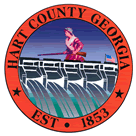 Hart County Board of CommissionersTuesday January 22, 20196:00 p.m.PRAYER  PLEDGE OF ALLEGIANCECALL TO ORDERWELCOMEAPPROVE AGENDAAPPROVE MINUTES OF PREVIOUS MEETING(S)1/8/19 Regular MeetingREMARKS BY INVITED GUESTS, COMMITTEES, AUTHORITIESAnnaka Woodruff, ARC, Gina Kessler, GMRC, IBA Gateway III Lift Station Grant Check Presentation Jason Ford, Director Hartwell DDA, Rural Zone Initiative InformationREPORTS BY CONSTITUTIONAL OFFICERS & DEPARTMENT HEADSCOUNTY ADMINISTRATOR’S REPORTCHAIRMAN’S REPORTCOMMISSIONERS’ REPORTSOLD BUSINESSa)	Legacy Link FY 19 Contract Addendum #2b)	Board of Health AppointmentNEW BUSINESSa)	Y. W. Vickery Road - abandonment of dead end stubb)	County Social Media Policyc)	No thru Trucks Ordinance Revision to Exhibit A – Remove - East Main St (City limit Bowersville)d)	Open Records / Open Meetings Training 2019PUBLIC COMMENTEXECUTIVE SESSION – PersonnelADJOURNMENTHart County Board of CommissionersJanuary 22, 20196:00 p.m.Hart County Board of Commissioners met January 22, 2019 at 6:00 p.m. at the Hart County Administrative & Emergency Services Center. Chairman Joey Dorsey presided with Commissioners R C Oglesby, Frankie Teasley, Marshall Sayer and Ricky Carter in attendance. Prayer Prayer was offered by Commissioner Sayer. Pledge of Allegiance Everyone stood in observance of the Pledge of Allegiance. Call to Order Chairman Dorsey called the meeting to order. Welcome Chairman Dorsey welcomed those in attendance. Approve Agenda Commissioner Oglesby moved to approve the meeting agenda. Commissioner Teasley provided a second to the motion. The motion carried 5-0. Approve Minutes of Previous Meeting(s) 1/8/19 Regular Meeting Commissioner Sayer moved to approve the minutes of January 8, 2019 meeting. Commissioner Teasley provided a second to the motion. The motion carried 5-0. Remarks by Invited Guests, Committees, Authorities Annaka Woodruff, ARC, Gina Lessler, GMRC, IBA Gateway III Lift Station Grant Check Presentation Jason Ford, Director Hartwell DDA, Rural Zone Initiative Information Annaka Woodruff spoke on behalf of  ARC and presented a grant check for the IBA Gateway III Lift Station Project in the amount of $456,168 for sewer improvements. Jason Ford, Director Hartwell DDA, gave a presentation on Rural Zone Initiative to revitalize underdeveloped rural areas; City of Hartwell was one of the first eighteen designated cities in the state; any business in downtown Hartwell can take advantage of the incentive program, which allows tax credits for creating jobs for up to five years.Reports By Constitutional Officers & Department Heads NoneCounty Administrator’s Report County Administrator Terrell Partain gave a status of the bridge on Shoal Creek Road. Chairman’s Report Chairman Dorsey reported the first permanent EMS station opened in the Goldmine Community; Cross Roads station will open soon; open house schedule will be announced. He reported funding for the two stations came from Ty Cobb Health Systems due to the hospital closing which was earmarked for health care services; received recommendations for revisions to the county code of ordinances, which will be reviewed within four to six weeks. Commissioners’ Reports Commissioner Oglesby reported an issue with a land owner on Cedar Pond Road storing old cars and parts in the flood zone area, EPA has been notified. Commissioner Teasley inquired about the status of Fire Station #10. Administrator Partain responded trucks are in the station, waiting for a break in the weather to install the permanent drive way. Commissioner Carter reporting issues with the turning lane to State Route 77. Chairman Dorsey responded he will reach out to Robert Stephens with the Department of Transportation tomorrow. Old BusinessLegacy Link FY19 Contract Addendum #2 Commissioner Oglesby moved to approve Legacy Link Contract Addendum #2. Commissioner Teasley provided a second to the motion. The motion carried 5-0. Board of Health Appointment Commissioner Sayer moved to table the Board of Health appointment. Commissioner Teasley provided a second to the motion. The motion carried 5-0. New Business Y. W. Vickery Road – abandonment of dead end stub Commissioner Oglesby moved to proceed with the abandonment process, authorizing County Attorney Walter Gordon to notify adjoining land owners via certified mail, place notice in The Hartwell Sun of the county’s intention to abandon the dead end stub on Y. W. Vickery Road. Commissioner Sayer provided a second to the motion. The motion carried 5-0. County Social Media Policy Commissioner Sayer moved to authorize County Administrator Partain to draft the policy department specific. Commissioner Teasley provided a second to the motion. The motion carried 5-0. No thru Trucks Ordinance Revision to Exhibit A-Remove-East Main St (City limit Bowersville) Commissioner Oglesby moved to accept the 1st reading to revise the No thru Trucks Ordinance to remove East Main Street in the town of Bowersville. Commissioner Sayer provided a second to the motion. The motion carried 5-0. Open Records/Open Meetings Training 2019 Commissioner Sayer moved to conduct the open records/open meetings training following the 2nd meeting in February. Commissioner Teasley provided a second to the motion. The motion carried 5-0. Public Comment Jim Martin announced that land owner Mrs. Moore wants to donate land to the county near I-85. Attorney Gordon responded the land is still in estate and a clear title will need to be obtained. Citizens Hensley and Cagle from the Town of Bowersville informed the BOC about the truck traffic on East Main Street. Mrs. Cagle reported the results of a traffic study which indicated 2,226 trucks travel the street weekly; average of 25 per day 15,812 year; the edges of the road are crumbling; also a safety issue for other vehicles and residents. Chairman Dorsey responded the county has the same issues; businesses have to have access for delivery trucks. Mrs. Cagle announced a meeting has been scheduled with commercial industries March 2 and March 9 @10:00 a.m. to discuss the issues, she invited the BOC to attend. Commissioner Carter visited East Main Street area recently; the road narrows, no shoulders, asphalt is breaking up, there is a valid concern for safety; and the ordinance prohibits cut through truck traffic. Executive Session – Personnel Commissioner Carter moved to exit into Executive Session to discuss personnel matters. Commissioner Sayer provided a second to the motion. The motion carried 5-0. With no further action taken during Executive Session, Commissioner Oglesby moved to exit Executive Session and reconvene the regular meeting. Commissioner Teasley provided a second to the motion. The motion carried 5-0. Adjournment Commissioner Oglesby moved to adjourn the meeting. Commissioner Teasley provided a second to the motion. The motion carried 5-0. ----------------------------------------------------------------------	----------------------------------------------------------------Joey Dorsey, Chairman					Lawana Kahn, County Clerk